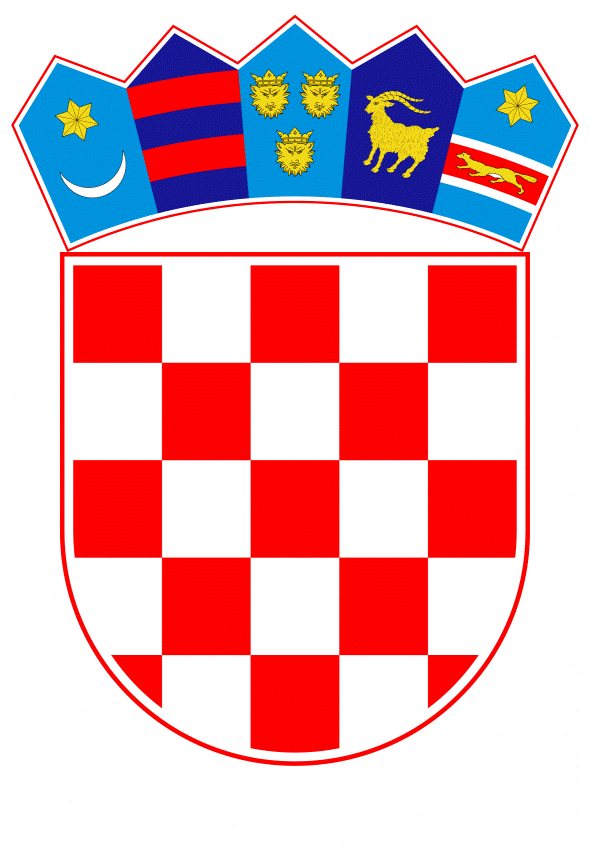 VLADA REPUBLIKE HRVATSKEZagreb, 17. prosinca 2020.______________________________________________________________________________________________________________________________________________________________________________________________________________________________				 						P r i j e d l o g	Na temelju članka 7. Zakona o sklapanju i izvršavanju međunarodnih ugovora (Narodne novine, broj 28/96), Vlada Republike Hrvatske je na sjednici održanoj _________ donijelaODLUKUo pokretanju postupka za sklapanje Sporazuma između Vlade Republike Hrvatske i Vlade Argentinske Republike o programu radnog odmoraI.		Na temelju članka 139. Ustava Republike Hrvatske (Narodne novine, br. 85/10 – pročišćeni tekst i 5/14 – Odluka Ustavnog suda Republike Hrvatske) pokreće se postupak za sklapanje Sporazuma između Vlade Republike Hrvatske i Vlade Argentinske Republike o programu radnog odmora (u daljnjem tekstu: Sporazum).II.	Potreba uspostave zajedničkog programa radnog odmora Republike Hrvatske i Argentinske Republike, aktualizirana je zbog sve većeg broja mladih hrvatskih i argentinskih državljana koji izražavaju želju da im se omogući rad za vrijeme boravka na državnom području uključenih država. Prema podacima Središnjeg državnog ureda za Hrvate izvan Republike Hrvatske, procjenjuje se da u Argentinskoj Republici danas živi oko 250 000 pripadnika te zajednice. S tim u vezi, očekuje se kako će uspostava zajedničkog programa radnog odmora potaknuti mobilnost mladih u Republici Hrvatskoj da putuju u Argentinsku Republiku i time održavaju prijateljske veze s Hrvatima iz iseljeništva koji žive u Argentinskoj Republici. 	Osim koristi koje program radnog odmora s Argentinskom Republikom omogućuje državljanima Republike Hrvatske imajući u vidu broj Hrvata koji žive u Argentinskoj Republici, valja istaknuti kako je argentinska strana prepoznala prednosti koje uspostava takvog režima nudi za njezine državljane, s obzirom na to da je diplomatskim putem pokrenula inicijativu za pokretanjem postupka pregovora oko sklapanja navedenog Sporazuma.	Kroz zajedničku realizaciju programa radnog odmora cilj je uzajamno odrediti uvjete ulaska, boravka, rada i zapošljavanja mladih i na taj način promicati veće uzajamno razumijevanje između državljana uključenih država. U tom smislu, javila se potreba za uspostavom bilateralnog normativnog okvira kojim se nastoji potaknuti mobilnost mladih Hrvata i Argentinaca koji kroz putovanja žele unaprijediti poznavanje jezika, kulture i društva zemlje domaćina te usput pronaći zaposlenje kako bi upotpunili svoja financijska sredstva tijekom boravka u zemlji domaćinu.III.	Programom radnog odmora ugovorne stranke promiču i produbljuju međusobnu suradnju, te ujedno pružaju veće mogućnosti svojim državljanima da upoznaju kulturu i način života države u koju putuju. Sporazumom se podupire program mobilnosti mladih te se mladima ujedno pruža mogućnost da prošire svoje kulturne spoznaje o drugoj zemlji i steknu radno iskustvo koje ima važnu ulogu u osobnom razvoju i daljnjem zapošljavanju.	Sporazumom se definira područje primjene Sporazuma, nadležna tijela,  podnošenje zahtjeva i izdavanje dozvola za boravak i rad, uvjeti za izdavanje dozvola za boravak i rad, ulazak, boravak i rad tijekom valjanosti dozvole za boravak i rad, odnos prema nacionalnom pravu, rješavanje sporova, te druga pitanja.IV.		Prihvaća se Nacrt sporazuma kao osnova za vođenje pregovora.		Nacrt sporazuma iz stavka 1. ove točke sastavni je dio ove Odluke.V.Određuje se izaslanstvo Republike Hrvatske za vođenje pregovora u sljedećem sastavu:    	  -	predstavnik Ministarstva unutarnjih poslova, voditelj izaslanstva  -	predstavnici Ministarstva unutarnjih poslova, dva člana.Troškovi za rad izaslanstva obuhvaćaju troškove za vođenje pregovora, a osigurani su u državnom proračunu Republike Hrvatske, u okviru redovitih proračunskih sredstava Ministarstva unutarnjih poslova.VI.Ovlašćuje se potpredsjednik Vlade Republike Hrvatske i ministar unutarnjih poslova da, u ime Vlade Republike Hrvatske, potpiše Sporazum.VII.		Izvršavanje Sporazuma neće zahtijevati dodatna financijska sredstva iz državnog proračuna Republike Hrvatske. VIII.	Sporazum ne zahtijeva donošenje novih ili izmjenu postojećih zakona te ne podliježe potvrđivanju sukladno odredbi članka 18. Zakona o sklapanju i izvršavanju međunarodnih ugovora.KLASA:URBROJ:Zagreb,	PREDSJEDNIK mr. sc. Andrej PlenkovićOBRAZLOŽENJE	Realizacijom programa radnog odmora kroz sklapanje ovog Sporazuma cilj je uzajamno odrediti uvjete ulaska, boravka i rada mladih državljana ugovornih stranaka. Poseban interes stavlja se na lakše i jednostavnije obavljanje administrativnih postupaka koji se primjenjuju kada hrvatski i argentinski državljani, koji ispunjavaju uvjete propisane Sporazumom, namjeravaju ući i boraviti u Republici Hrvatskoj, odnosno Argentinskoj Republici. Ovim oblikom promicanja i produbljivanja suradnje, ugovorne stranke pružaju veće mogućnosti svojim državljanima da upoznaju kulturu i način života države domaćina te time steknu nova znanja o drugoj zemlji, prošire svoje kulturne spoznaje i steknu radno iskustvo, što se smatra interesom obiju uključenih država.Točkom I. Odluke uređuje se ustavna osnova za pokretanje postupka za sklapanje Sporazuma.Točkom II. Odluke objašnjava se potreba sklapanja Sporazuma.Točkom III. Odluke navode se razlozi zbog kojih se predlaže sklapanje Sporazuma te se navode bitni elementi koji se njime uređuju.Točkom IV. Odluke prihvaća se nacrt Sporazuma te se utvrđuje da je sastavni dio ove Odluke.Točkom V. Odluke utvrđuje se izaslanstvo Republike Hrvatske za vođenje pregovora, kao i pitanje troškova izaslanstva za vođenje pregovora.Točkom VI. Odluke ovlašćuje se potpredsjednik Vlade Republike Hrvatske i ministar unutarnjih poslova da, u ime Vlade Republike Hrvatske, potpiše Sporazum.Točkom VII. Odluke utvrđuje se da izvršavanje Sporazuma neće zahtijevati dodatna financijska sredstva iz Državnog proračuna Republike Hrvatske.Točkom VIII. Odluke utvrđuje se da Sporazum ne zahtijeva izmjenu i dopunu postojećih zakona te se utvrđuje da isti ne podliježe potvrđivanju u skladu s člankom 18. Zakona o sklapanju i izvršavanju međunarodnih ugovora (Narodne novine, broj 28/96). Vlada Republike Hrvatske će na temelju članka 30. stavka 1. Zakona o sklapanju i izvršavanju međunarodnih ugovora donijeti Uredbu o objavi Sporazuma između Vlade Republike Hrvatske i Vlade Argentinske Republike o programu radnog odmora.Predlagatelj:Ministarstvo unutarnjih poslovaPredmet:Prijedlog odluke o pokretanju postupka za sklapanje Sporazuma između Vlade Republike Hrvatske i Vlade Argentinske Republike o programu radnog odmora